Zamykání lesa na Václavu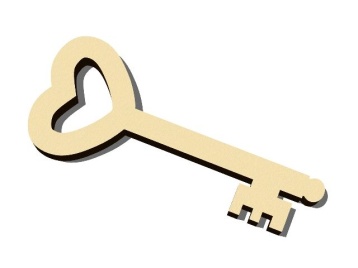 Podzime, podzime, už zas nosíš deště, pěkně tě prosíme, počkej chvíli ještě….A on opravdu počkal! Při projektovém dni Zamykání lesa byl totiž den jako malovaný. Děti ze všech tříd naší školy si vyrobily kouzelné klíče se vzkazy pro les při zimním odpočinku. V lese pak pronesly zaříkávadlo a vše zamkly na několik západů. Klíče ukryly na tajném místě a vyzvednou je zase až na jaře, kdy půjdou les odemknout. 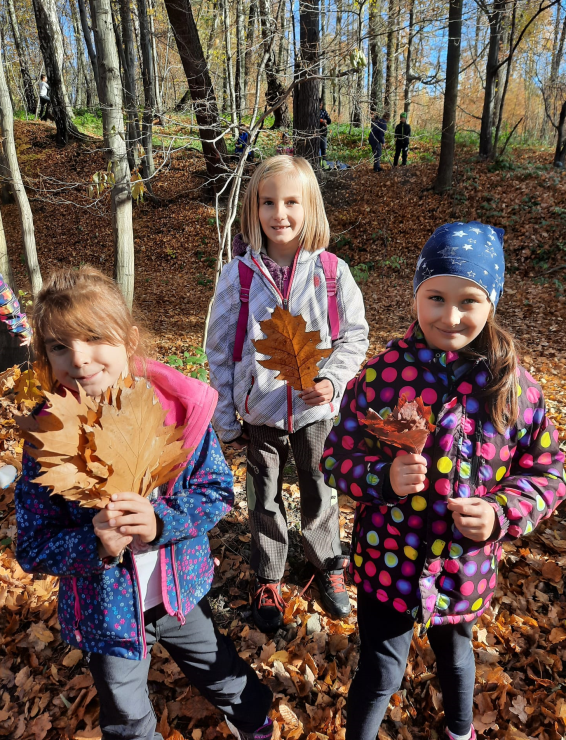 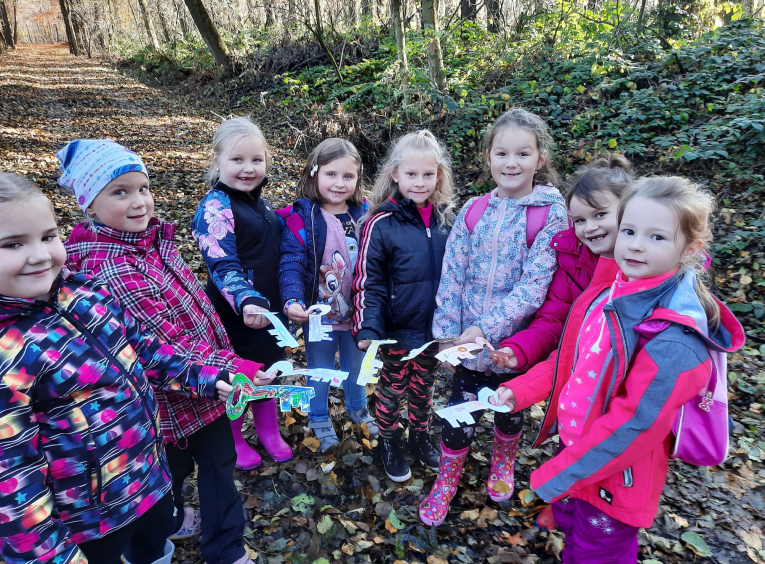 